                      Тема недели: «Орудия труда. Инструменты».                                 19.10.2020г.-23.10.2020гДежурная группа №6Воспитатель: Рогова С.В.Цель: Познакомить детей с орудиями труда древнейших людей, что с помощью них делали, расширять представление о назначении рабочих инструментов.
    Задачи:     продолжать воспитывать интерес к трудовой деятельности; закрепить обобщающее понятие «Инструменты»,умение классифицировать инструменты по видам: садовые, музыкальные, плотницкие.учить соблюдать технику безопасности при работе с орудиями труда; развивать мелкую моторику.    Утро начиналось с бодрой зарядки под веселую музыку.   В течении недели были проведены беседы: «Кому какие инструменты нужны», «Орудия труда древних людей», «Бывают ли безопасные орудия труда.       Дети с удовольствием играли в дидактические игры: «Угадай, для чего нужен этот инструмент», «Угадай инструмент   на ощупь», «Кому, что нужно для работы», «Четвертый лишний»,«лото-инструменты», «Какого инструмента не хватает на картинке».   Рассматривали иллюстрации, картинки по теме недели. Загадывали загадки: про орудия труда, инструменты.   Читали художественную литературу: Б. Заходер «Вот так мастера»,      С. Маршак «Почта», Д. Родари «Чем пахнут ремесла», Л. Черского «Метла и старый барабан»,  стихи: А. Шибаев «Лучше        дела не найти», скороговорки.    Играли в сюжетно-ролевые игры: «Магазин инструментов»      Дети играли в игры с муляжами инструментов: «Строитель».   Предлагали раскраски, трафареты.   Беседа с родителями: «Как рассказать детям о безопасности при  использовании инструментов». Занятие по рисованию: «Орудия труда, инструменты».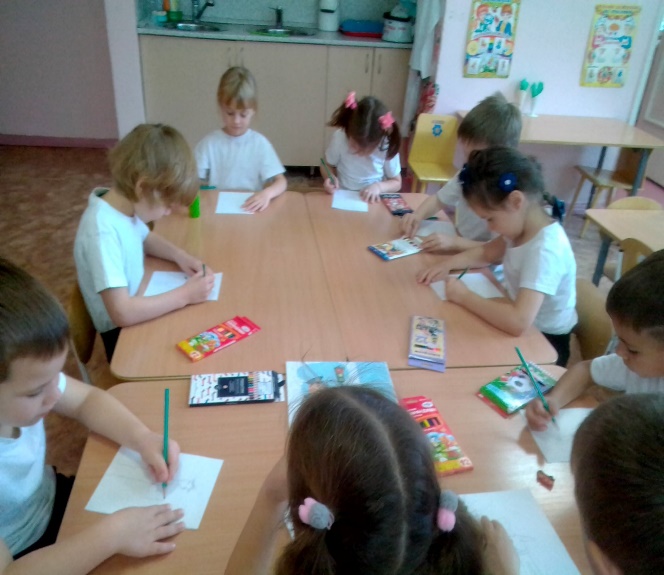 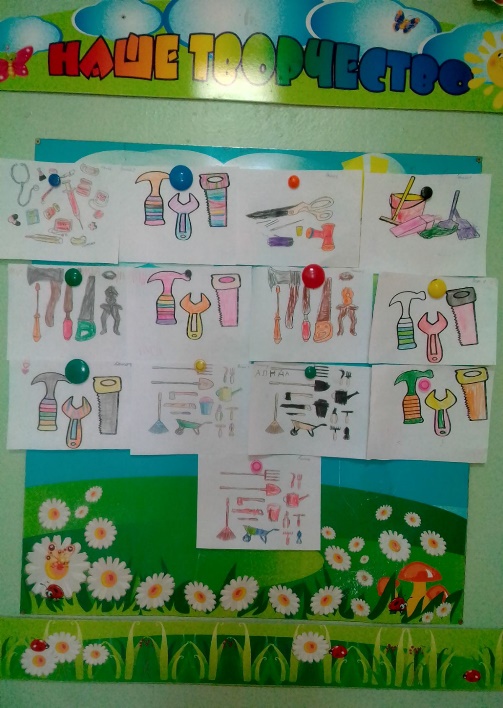             Занятие по лепке: «Орудия труда, инструменты».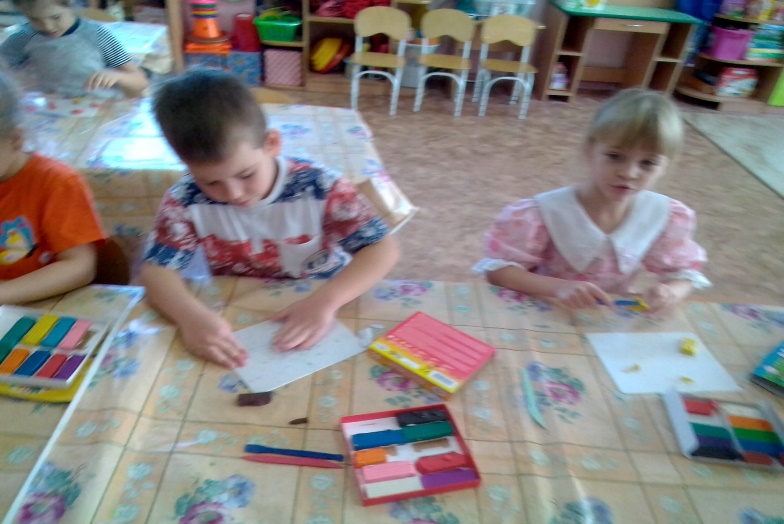 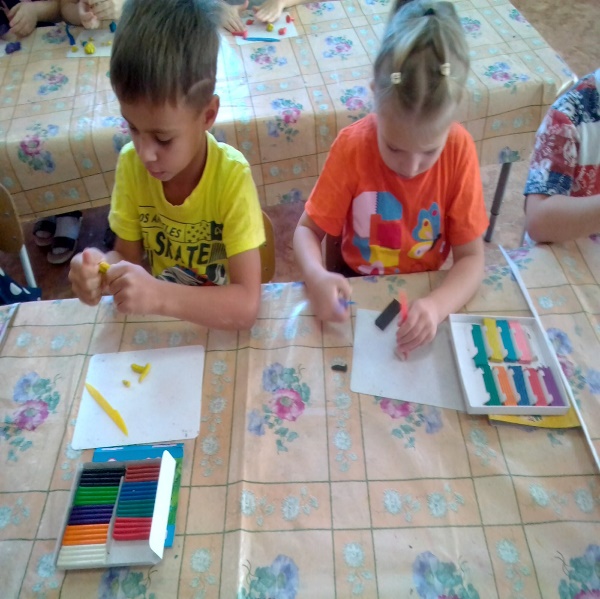 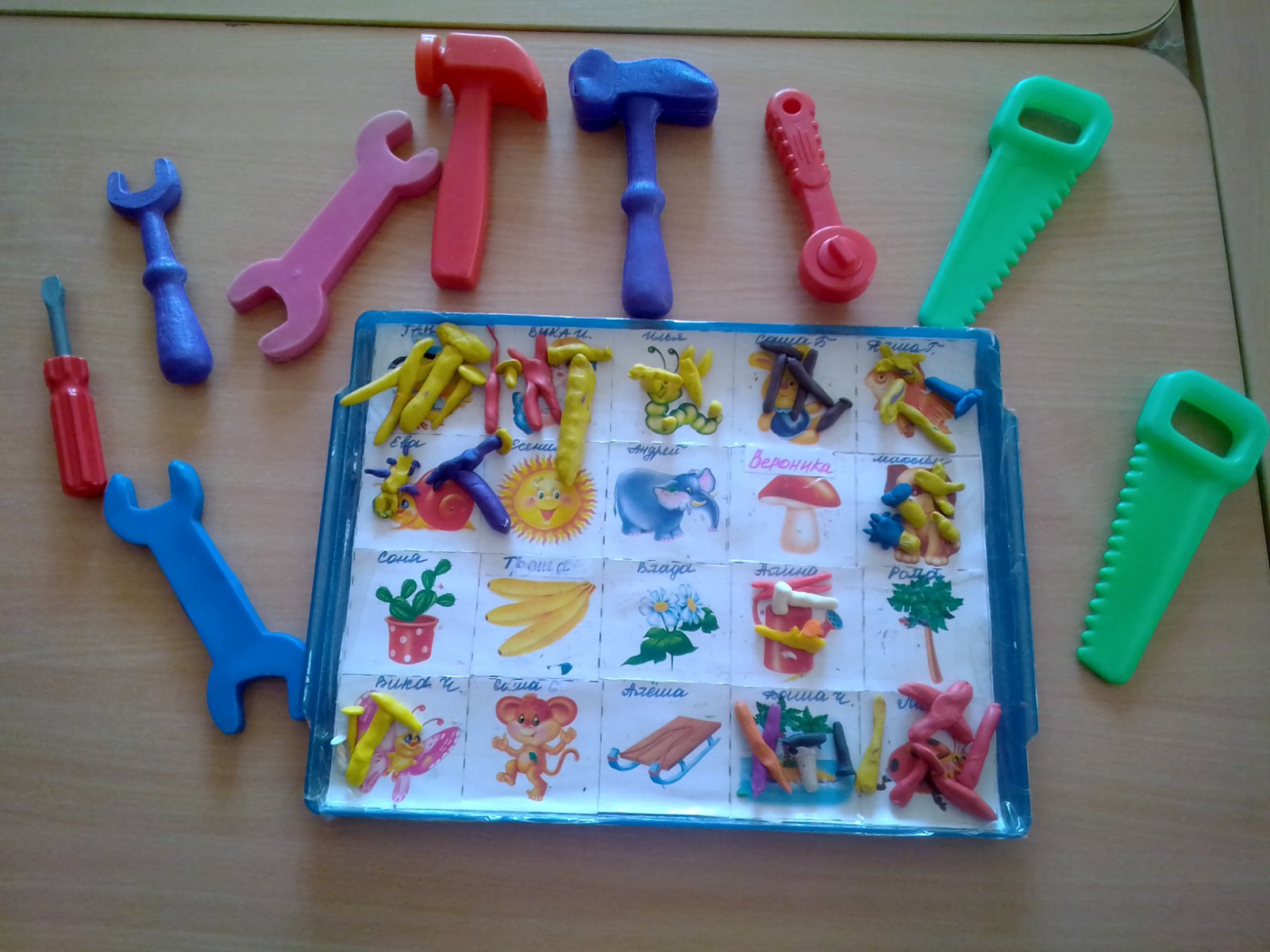                             Физкультурное занятие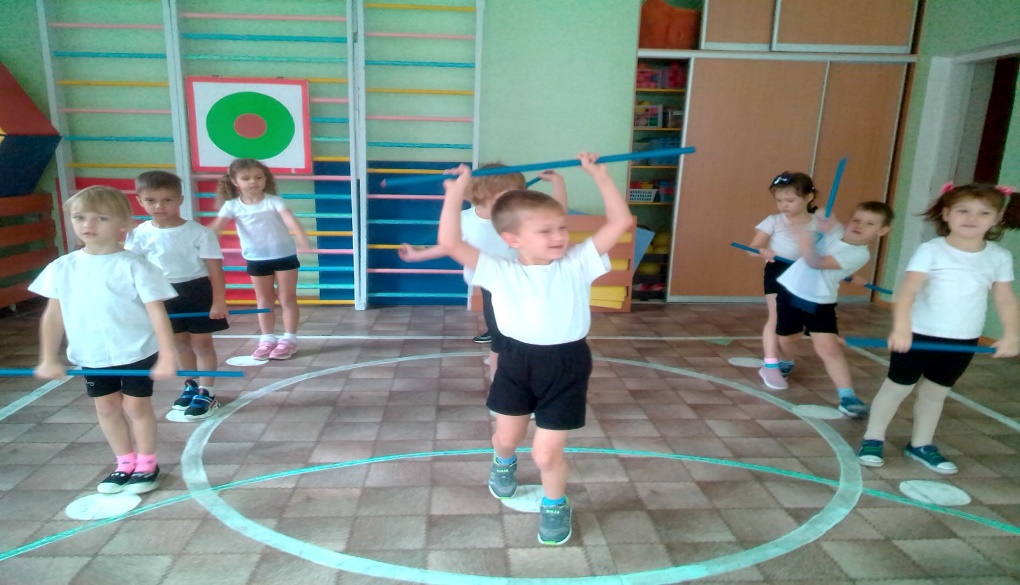 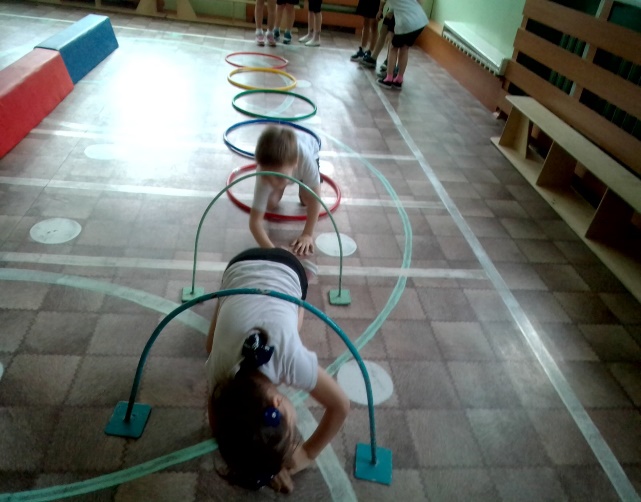 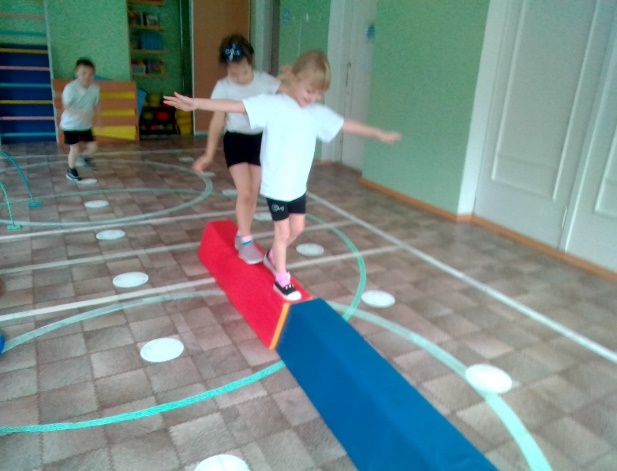                                             Занятие по ФЭМП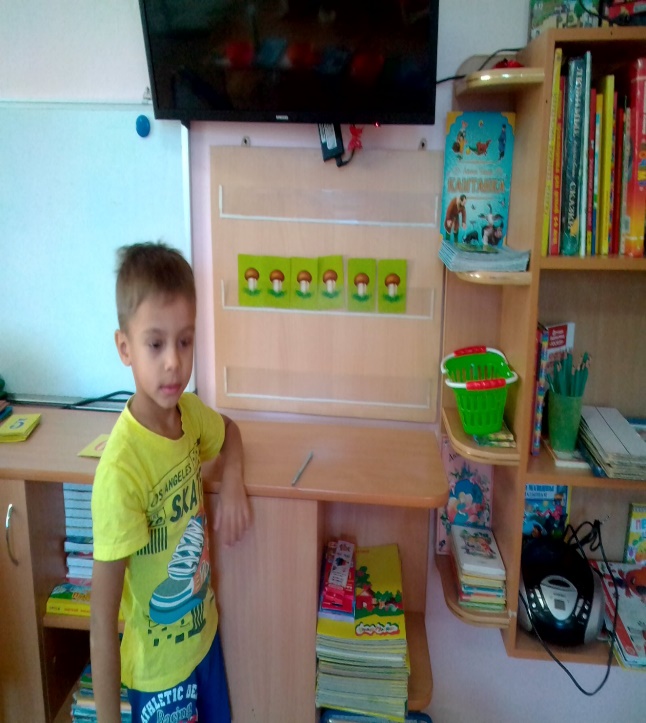 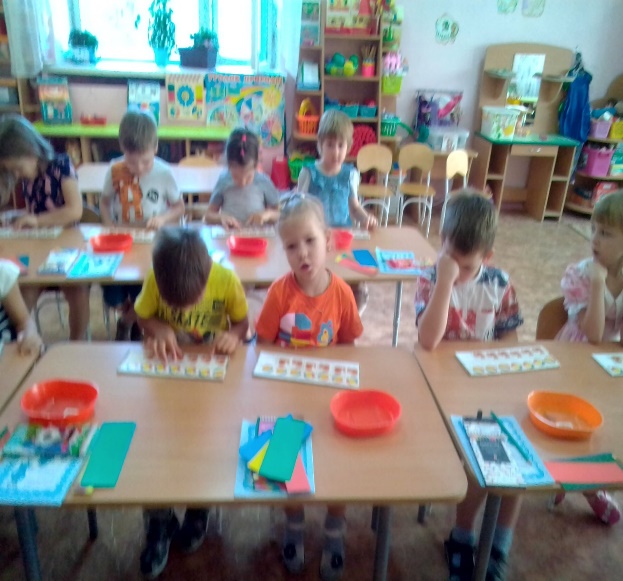 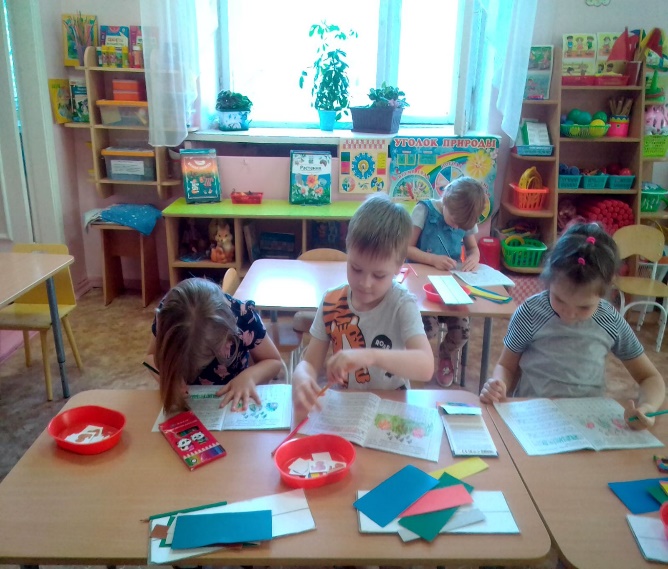 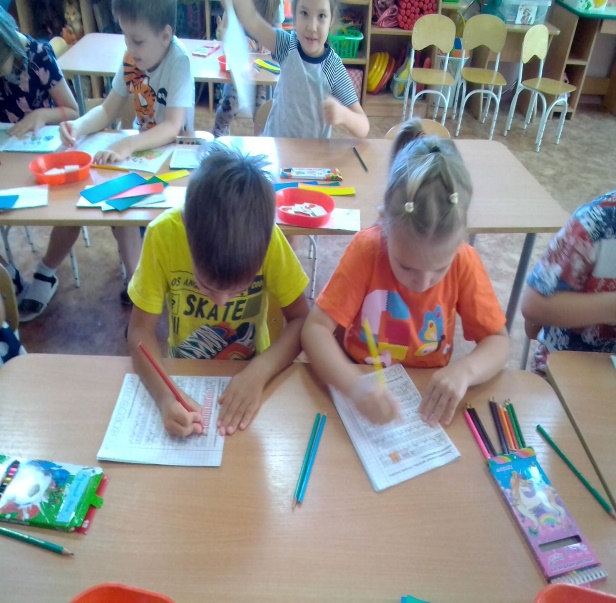              Сюжетно-ролевая игра «Магазин инструментов»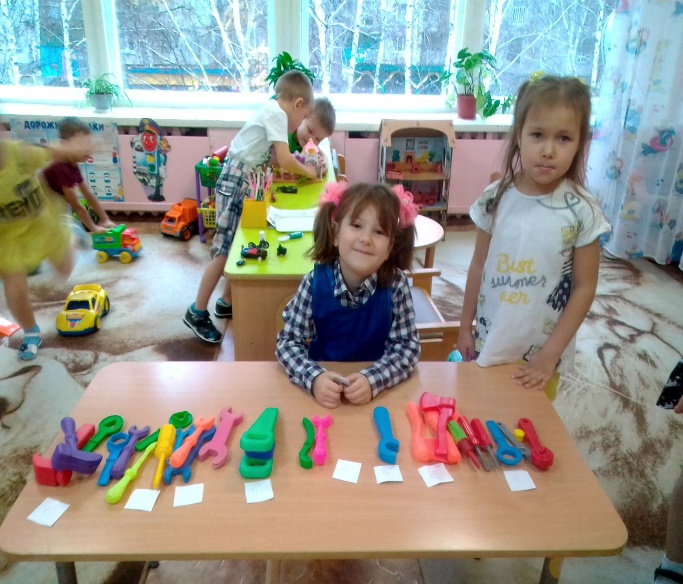 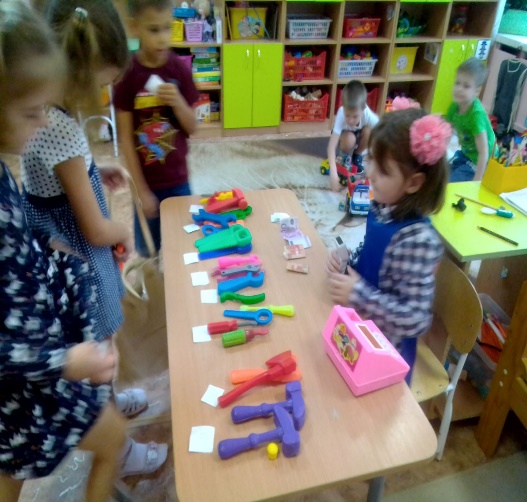  Занятие по конструированию: «Орудия труда, инструменты» (оригами)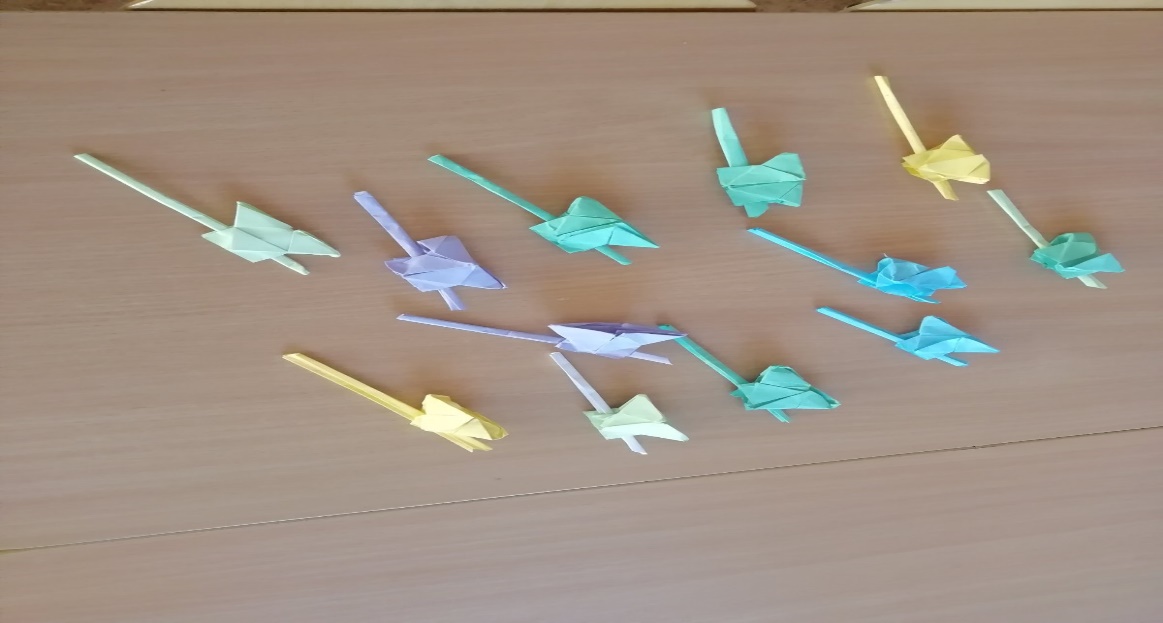                         Рассматривание иллюстраций по теме недели.   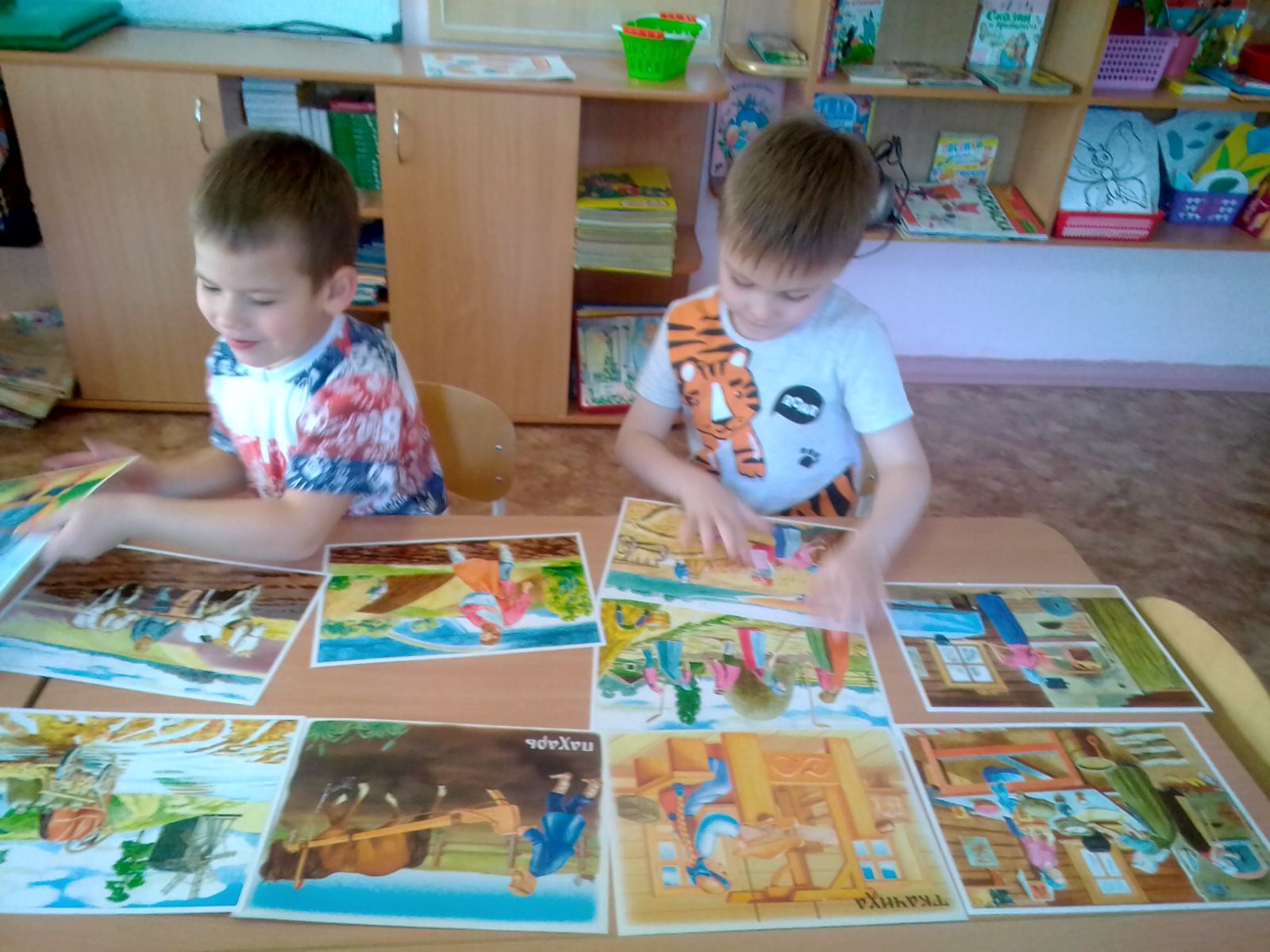 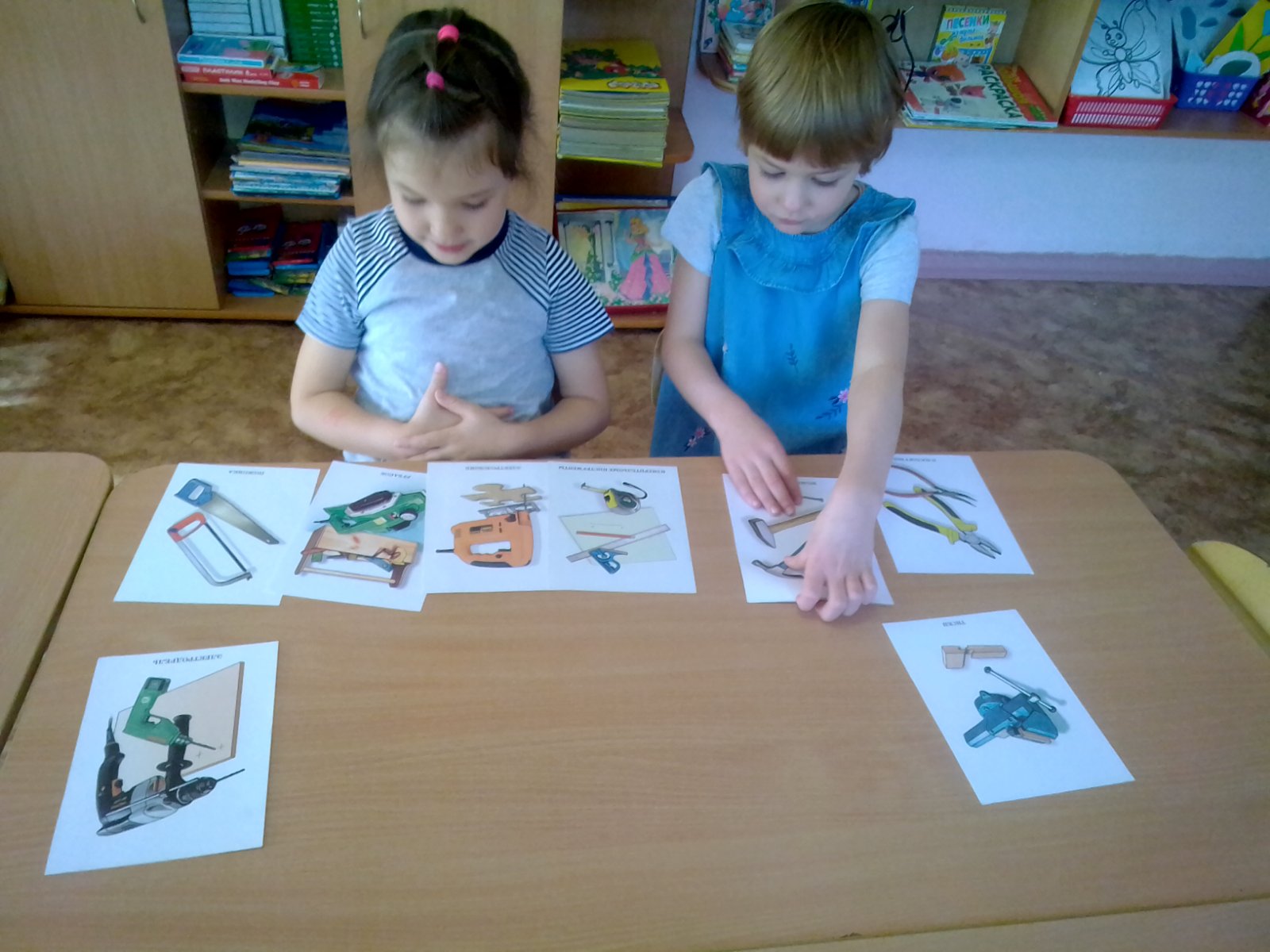 